अखिल भारतीय आयुर्विज्ञान संस्थान¸जोधपुर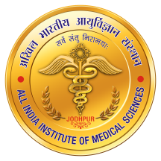      ALL INDIA INSTITUTE OF MEDICAL SCIENCES, JODHPUR     विकृति विज्ञान विभाग DEPARTMENT OF PATHOLOGY & LAB. MEDICINE      REQUISITION FORM FOR EMERGENCY LAB TESTING                        Date: ____________________  
Name: ___________________________________ Age: ____________ Gender: ____________OPD/ Ward: _____________ Consultant In-Charge/ Department: - _____________________ Clinical Indication for emergency testing:- _______________________________________________________________________________ Clinical Diagnosis: _______________________________________________________________________________Investigation: - Complete blood count    	    Blood film morphology		PT/INRAPTT				    D-Dimer           		       Urine Microscopy  	Fluid Cell Counts and Microscopy	        	CSF (Cell Counts and Microscopy)Any Other Details: _________________________________________________________________________________Name of the Resident: _____________________________________Phone Number: __________________________________________Signature of Resident ____________________________________ Note:-Please mention correct CR Number & name of the patients on the vials sent. Emergency samples sent to laboratory between 7:00 PM and 8:00 AM should be accompanied by the requisition form. However samples from Emergency, Labour room, ICUs and Emergency OT do not need this form.CR. No.